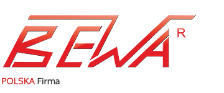 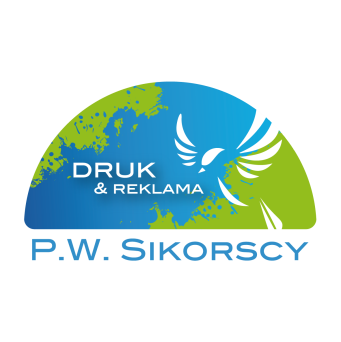 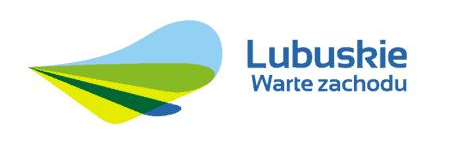 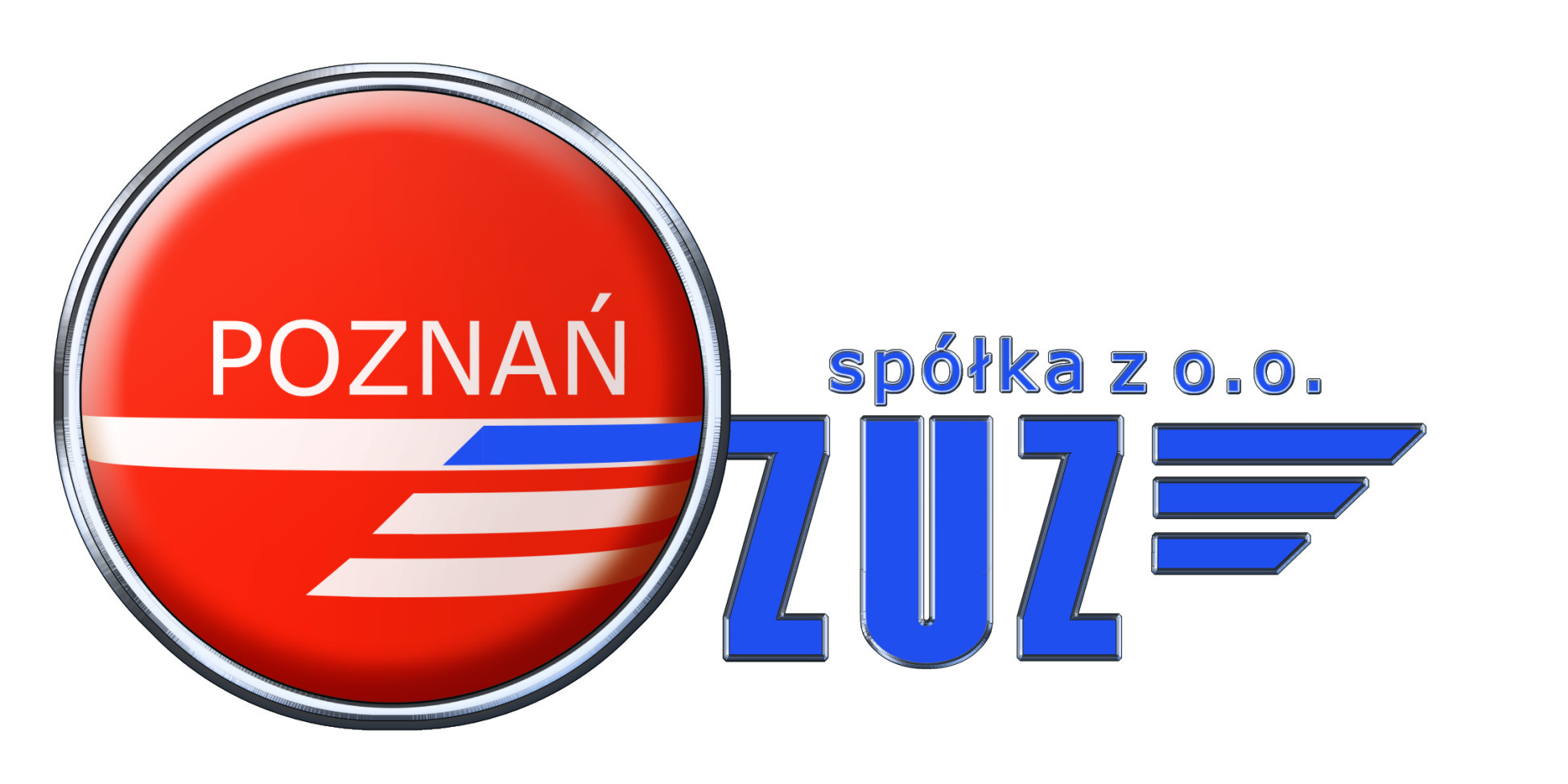 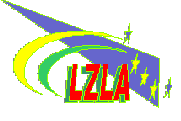 XV „ PIKNIK  RZUTOWY”                      ogólnopolskie otwarcie  sezonu  miotaczy z udziałem  weteranów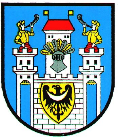 				R E G U L A M I NOrganizatorzy:ULKS  Uczniak  -  SzprotawaUrząd Marszałkowski  woj. LubuskiegoWspierający:Gmina  SzprotawaLubuski  Związek  Lekkiej  AtletykiP.W SikorscyBEWA      Sp. o.o.Centrum  Kształcenia  i  Wychowania –OHP WiechliceZUZ SzprotawaCel:Popularyzacja  lekkiej  atletykiPromocja  SzprotawyPromocja  woj. LubuskiegoPromocja  lekkiej  atletyki w  środowisku  wiejskimPierwszy  sprawdzian  dla  miotaczy po  zimowych przygotowaniachTermin  i  miejsceOHP Wiechlice  -  stadion  szkolny	/ kula dysk , oszczep/						 	22. 04.17 r.  godz.  11.00  Program:Kategorie: /grupy klasyfikacyjne /Młodzicy i  młodziczki- kula  , dysk, oszczep, Juniorzy – dysk1.75, kula  .Juniorzy i open  - oszczep  800 g / razem /Kobiety – kula, dysk. oszczep – / juniorki +  open/Juniorzy  młodsi – kula 5, dysk – 1,5 oszczep  700 Juniorki młodsze – kula 3kg, dysk , oszczep 500gWeterani – kula , dysk  , oszczep - kobiet i mężczyznNagrody:Pamiątkowe  medale  dla  najlepszych  w  każdej  kategorii./ Dla  weteranów   wg tabel/Puchary za I miejsce  w wymienionych kategoriachRóżne:Klasyfikacja  zgodnie  z  podanymi  grupamio  miejscu w  kategorii  weteranów   decyduje  wynik  po przeliczeniu  ze  specjalnych  tabel  dla  weteranówInne:Organizator  zapewnia  ciepły  posiłek Organizatorzy  nie  odp.  za  zagubiony  sprzed,   rzeczy  osobiste, nie  ubezpiecza  zawodników.				Z A P R A S Z A M Y							WICEPREZES   ULKS  Uczniak							Zygmunt  Szwarc   PROGRAM  MINUTOWY  XV  PIKNIKU  RZUTOWEGO   	W  załączeniu  program  minutowy  zawodów /  wstępny /w  celu  usprawnienia  zawodów  podzielono  startujących  na  grupy:Młodzicy i  młodziczki- kula  , dysk, oszczepJuniorzy – dysk1.75, kula  6 kg.Juniorzy i open  - oszczep  800 gKobiety – kula, dysk oszczep – openJuniorzy  młodsi – kula 5, dysk – 1,5 oszczep  700Weterani – kula , dysk  , oszczep kobiet i mężczyzn / każdy  w  swojej  kategoriiProgram  może  ulec  korekcie  czasowej  po  dokonaniu  zgłoszeń  . Ilość  rzutów 4dla wszystkich – lub 3+ 3 w finale każdej konkurencji /8-miu najlepszych / , zależy  od  warunków  pogodowych Uwaga :Dla   osób  z  daleka  istnieje  możliwość  zakwaterowania  w  Hotelu Centrum  Kształcenia  i  Wychowania  Wiechlice  ul.  Jesionowa  3  / tel. ( 068  )3765624,  3760087 ,  376 70 07,  fax  376 22 58Prośba do uczestników/ kierowników klubów/Proszę  w przybliżeniu podać ilość startujących / żeby nie zabrakło dobrej grochówki/Jeżeli pogoda na to pozwoli / chodzi o stan boiska /po 15.00 rzut młotem / open – 4kg dla Pań – 6 kg dla Panów/GodzinaKulaDyskoszczep11.00Weterani / wszyscy /Młodziczki 0,75  i  młodzicy / open, i  juniorzy11.45okołoJun. młodsi /5 kg/ i  młodzicyJuniorzy i seniorzy 1,75 i  2 kg.Kobiety 600g+ jun. mł i młodziczki- 50012.30okołoMłodziczki /3 /i juniorki młWeterani  - wszyscyJuniorzy  mł.70013.15okołoKobiety / 4 – open Juniorzy  młodsi 1,5Młodzicy / 60014.00kołoJuniorzy i open 6 i 7,26Kobiety - openWeterani /wszyscy /15.00/15.30Młot dla wszystkich